附件2．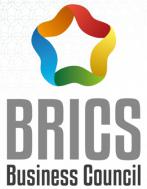 一带一路暨金砖国家技能发展国际联盟成员申请表Application Form for International Alliance of Skills Development（IASDBR）Application FormFull Name：单位名称:（中英文版单位名称请务必填写）Full Name：单位名称:（中英文版单位名称请务必填写）Full Name：单位名称:（中英文版单位名称请务必填写）Legal Representative：法定代表人：Phone：电话：Mobile：手机：Mobile：手机：Email:邮箱Contact Person：联系人：Title：职务：Title：职务：Phone：电话：Email:联系人常用邮箱(必填):Email:联系人常用邮箱(必填):Email:联系人常用邮箱(必填):Email:联系人常用邮箱(必填):Authorized Representative：授权代表：Title：职务：Title：职务：Phone：电话：Email:授权代表常用邮箱（必填）:Email:授权代表常用邮箱（必填）:Email:授权代表常用邮箱（必填）:Email:授权代表常用邮箱（必填）:Address: 地址及邮编：Address: 地址及邮编：Address: 地址及邮编：Address: 地址及邮编：Brief Introduction (Attachments are accepted ):单位介绍（或用附件填写）:Brief Introduction (Attachments are accepted ):单位介绍（或用附件填写）:Brief Introduction (Attachments are accepted ):单位介绍（或用附件填写）:Brief Introduction (Attachments are accepted ):单位介绍（或用附件填写）:Demands and Suggestions：企业需求及建议事项:Demands and Suggestions：企业需求及建议事项:Demands and Suggestions：企业需求及建议事项:Demands and Suggestions：企业需求及建议事项:Signature (Stamp)：单位盖章:Month / Day / Year年   月   日Signature (Stamp)：单位盖章:Month / Day / Year年   月   日Comments of IASDBR Secretariat：秘书处意见:Month / Day / Year年   月   日Comments of IASDBR Secretariat：秘书处意见:Month / Day / Year年   月   日